HYDREX 8000+9000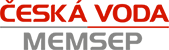 Obecná informace -  nezávazný dokument, slouží pro informaci o výrobcích.Česká voda - MEMSEP, a.s.Informace o produktových řadáchHydrex 8000 – jedná se o speciální chemikálie na nejrůznější účely.Většinou se jedná o přípravky do potravinářského průmyslu, kde jsou speciální požadavky:Např. potlačení nežádoucích projevů koroze při sterilizaci aj.Dále se jedná o přípravky buď z řady 8000 či dokonce z řady Hydrex  9000 proti:ZápachuPrašnostiAj. nežádoucím projevům, na které se aplikují speciální chemikálie.Aplikování přípravkuZpůsob dávkování pro konkrétní aplikaci bude stanoven a monitorována inženýry VWS jako součást služeb a odborného poradenství.Informace o bezpečnostiJe nutno se vždy řídit pokyny uvedenými v příslušných Bezpečnostních listech, ke konkrétním výrobkům.Informace není právně závazná.